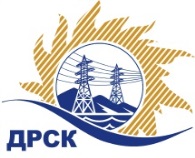 Акционерное Общество«Дальневосточная распределительная сетевая  компания»Протокол № 633/УКС-ВПзаседания закупочной комиссии по выбору победителя по открытому запросу цен на право заключения договора на выполнение работ«Мероприятия по строительству и реконструкции  электрических сетей до 10 кВ для  технологического присоединения потребителей  (в том числе ПИР)  на территории филиала «Приморские ЭС» (п. Перевозное, п. Витязь, с. Филипповка, с. Андреевка)». закупка № 2139 раздел 2.1.1.  ГКПЗ 2017      ЕИС – № 31705508410ПРИСУТСТВОВАЛИ: члены постоянно действующей Закупочной комиссии АО «ДРСК»  1-го уровня.Форма голосования членов Закупочной комиссии: очно-заочная.ВОПРОСЫ, ВЫНОСИМЫЕ НА РАССМОТРЕНИЕ ЗАКУПОЧНОЙ КОМИССИИ: О  рассмотрении результатов оценки заявок Участников.О признании заявок соответствующими условиям Документации о закупке.Об итоговой ранжировке заявок.О выборе победителя закупки.РЕШИЛИ:        По вопросу № 1Признать объем полученной информации достаточным для принятия решения.Утвердить окончательные цены предложений участниковПо вопросу № 2        Признать заявки АО "Востоксельэлектросетьстрой" (680042, г. Хабаровск, ул. Тихоокеанская, 165), ООО "ЭРЛАНГ" (690091, г. Владивосток, ул. Пологая, д.68,оф.405), ООО «Уссурэлектромонтаж» (692502, г. Уссурийск, ул. Штабского,1), ООО "Востокэнергосервис" (690013,г. Владивосток, ул. Невельского,17, оф.92)  удовлетворяющим по существу условиям Документации о закупке и принять их к дальнейшему рассмотрению.         По вопросу № 3     Утвердить итоговую ранжировку заявок       По вопросу № 4         Признать Победителем закупки на выполнение работ «Мероприятия по строительству и реконструкции  электрических сетей до 10 кВ для  технологического присоединения потребителей  (в том числе ПИР)  на территории филиала «Приморские ЭС» (п. Перевозное, п. Витязь, с. Филипповка, с. Андреевка)» участника, занявшего первое место по степени предпочтительности для заказчика: ООО "ЭРЛАНГ" (690091, г. Владивосток, ул. Пологая, д.68, оф.405) на условиях: стоимость предложения  3 700 000,50 руб. без учета НДС (4 366 000,59 руб. с учетом НДС). Сроки выполнения работ: Дата начала работ: с момента подписания договора сторонами. Дата окончания работ: 19.01.2018 г.Условия оплаты: в течение 30 (тридцати) календарных дней с момента подписания актов выполненных работ, на основании предоставленных Подрядчиком счетов-фактур.Гарантийные обязательства: гарантия качества на все конструктивные элементы и работы, предусмотренные в Техническом задании и выполняемые Подрядчиком на объекте, в том числе на используемые строительные конструкции, материалы и оборудование составляет 3 (три) года с момента подписания актов сдачи-приемки, при условии соблюдения Заказчиком правил эксплуатации сданного объекта в эксплуатацию. Срок действия оферты до 25.12.2017г.исполнитель Чуясова Е.Г.Тел. 397268город  Благовещенск«16 » октября 2017 года№п/пНаименование Участника закупки и место нахожденияЦена заявки на участие в закупке, руб. без НДС1.АО "Востоксельэлектросетьстрой" 
(680042, г. Хабаровск, ул. Тихоокеанская , 165)4 150 000,00 рублей без учета НДС (4 897 000,00 руб. с учетом НДС). 2.ООО "ЭРЛАНГ" 
(690091, г. Владивосток, ул. Пологая, д. 68, оф. 405)3 700 000,50 руб. без учета НДС (4 366 000,59 руб. с учетом НДС). 3.ООО «Уссурэлектромонтаж» 
(692502, г. Уссурийск, ул. Штабского, 1)4 100 000,00 руб. без учета НДС (4 838 000,00 руб. с учетом НДС). 4.ООО "Востокэнергосервис" 
(690013, г. Владивосток, ул. Невельского, 17, оф. 92)4 130 387,00 руб. без учета НДС (4 873 856,66 руб. с учетом НДС). Место в итоговой ранжировкеНаименование и адрес участникаЦена заявки на участие в закупке без НДС, руб.Применение приоритета в соответствии с 925-ПП1 местоООО "ЭРЛАНГ" 
(690091, г. Владивосток, ул. Пологая, д. 68, оф. 405)3 700 000,50 руб. без учета НДС (4 366 000,359 руб. с учетом НДС). нет2 местоООО «Уссурэлектромонтаж» 
(692502, г. Уссурийск, ул. Штабского, 1)4 100 000,00 руб. без учета НДС (4 838 000,00 руб. с учетом НДС). нет3 местоООО "Востокэнергосервис" 
(690013, г. Владивосток, ул. Невельского, 17, оф. 92)4 130 387,00 руб. без учета НДС (4 873 856,66 руб. с учетом НДС). нет4 местоАО "Востоксельэлектросетьстрой" 
(680042, г. Хабаровск, ул. Тихоокеанская , 165)4 150 000,00 рублей без учета НДС (4 897 000,00 руб. с учетом НДС). нетСекретарь Закупочной комиссии: Елисеева М.Г. _____________________________